ا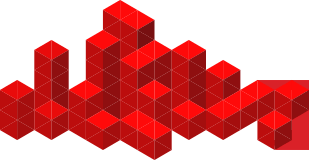 Top of FormBottom of FormTop of Form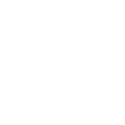 Bottom of FormBottom of Formمشاورین و معاونینTop of Form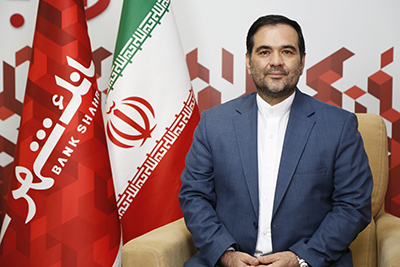 سید علیرضا اردوبادیمشاور عالی مدیر عامل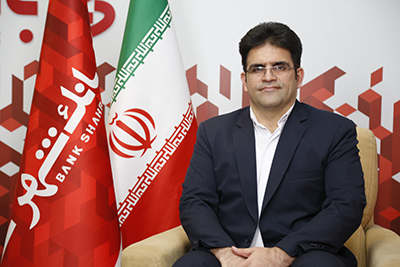 رسول خوش بینمعاون مالی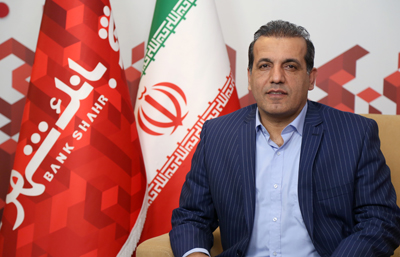 رحیم طاهریمعاون شعب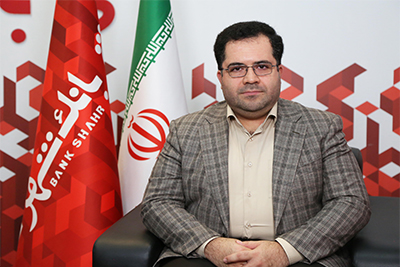 حسام حبیب الهمعاون فن آوری اطلاعات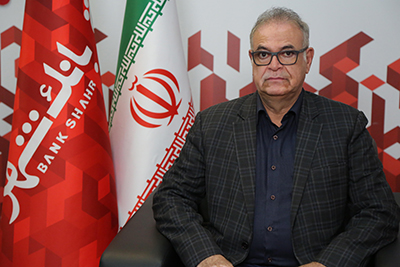 ناصر آخوندیمعاون پشتیبانی،املاک و ساختمان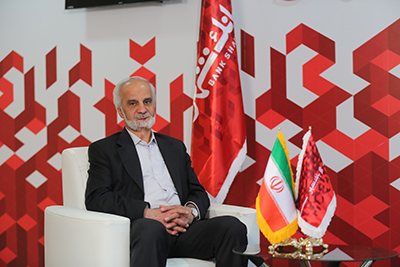 احمد درخشندهمعاون اعتبارات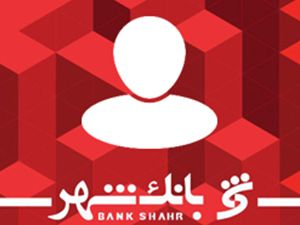 سیدمحمدجواد میرمحمد میگونیمعاون نظارت و حقوقی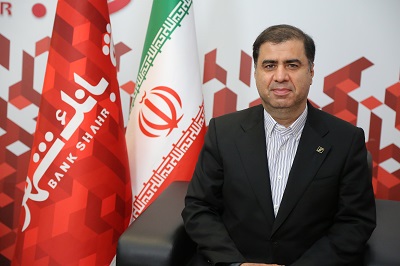 سید عبداله سجادی جاغرقمعاون اداری و توسعه منابع انسانی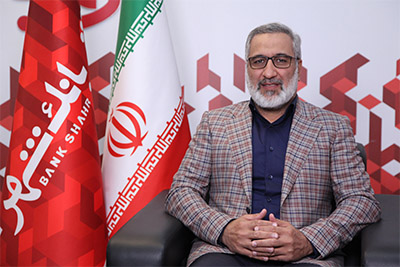 یزدان سیفمعاون سرمایه گذاری و امور شرکت ها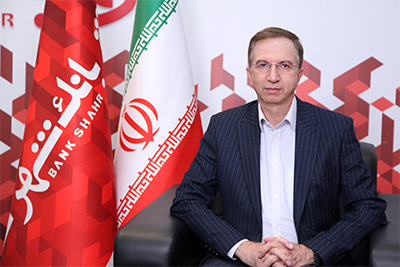 برات کریمیمعاون امور برنامه ریزی و توسعه بازارBottom of Form